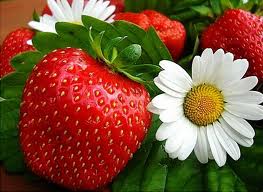 MEDLEMSINFORMATION juni/juli 2014Det är mycket tråkigt för oss alla att konstatera att vi haft en del inbrott på senaste tiden. Därför är det nu än viktigare att vi hjälps åt att hålla ett öga på omgivningen och att berätta för grannen när du reser bort i sommar! Vi har diskuterat vad vi kan göra för att försvåra för inbrottstjuvar. I samtal med polisen är rådet att se till den egna lägenhetsdörren i första hand. På stämman visade vi ett inbrottsskydd för lägenhets-dörrar som bygger på två längsgående järn som ”biter” i varandra då dörren stängs. Ett järn sätts på dörrlisten och ett på dörren och de löper längs med hela dörren.Det är naturligtvis helt frivilligt att ha detta och det bekostas den boende. Men det kan vara klokt att passa på, då vi lyckats förhandla ner priset till 1400 kr inkl moms per lägenhet, monterat och klart. Förutsatt att det är minst 10 som beställer skyddetLättast är att beställa vicevard@brfjordabalken.nu  Beställningen är registrerad när 1400 kr är insatta på bankgiro 192-3721 betalningsmottagare Brf. Jordabalken. Var noga med att ange avsändare på betalningenVi är självklart medvetna om att det finns boende som kanske inte använder dator, ni är välkomna att kontakt Bo angående er beställning.RedskapsbodarnaRedskapsbodarna på kolonilotterna kommer att förses med nya lås.Nyckel ges endast till de som hyr en kolonilott. Varför?Jo, det finns tyvärr en trend att låna redskap utan att lämna åter eller att lämna åter i förstört skick och så kan vi inte ha det!!Vill man låna redskap för trädgårdsarbete på egen täppa vänder man sig till expeditionen för utlåning och återlämning i fullgott skick.Sandlådan på 60 gårdenPå önskemål från boende bekostades och monterades ett nät för att hindra bl a katter att göra sina behov i sandlådan. Nu är det emellertid problem att skyddet inte läggs på efter användande. Vi är tacksamma för att ni tänker på att lägga på skyddet så att det fyller sin funktionRadonmätningenVi har fått resultatet av radonmätningen och det ser mycket bra ut!!Samtliga lägenheter ligger en god bit under gränsvärdet.  Om någon är särskilt intresserad av värdet på just sin lägenhet går det bra att besöka expeditionen på öppettid och få ta del av värdet.Inglasning av balkongGår ni i tankar på att glasa in balkongen? Då måste ni förmedla era planer till styrelsen som har bygglovet. Det finns också ett särskilt avtal för dessa byggnationer som ni ska del av och skriva på.Vi önskar er alla en härlig sommar och hoppas att ni får en god, vilsam och trevlig semester, ledighet eller vad det nu blir!HälsningarSusanne, Magnus, Emma, Jesper, Karin, Daniel, Moa, Monica och Magnus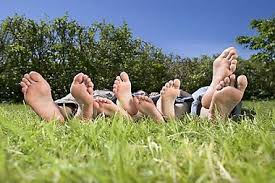 